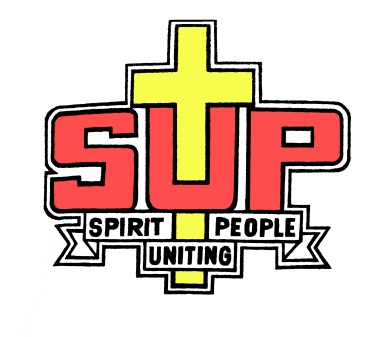 2019-2020 Registration Form for…Name___________________________________Birthdate_________________________ Grade in school __________Street Address_______________________________City___________________________ State:  PA	     Zip_______________Home Phone (_____) ___________________Cell Phone-for emergencies (____) _______________________Email________________________________________________Parent(s) name(s)_________________________________________________In case of emergency (other than cell phone number of parent), contact name ________________________________ @(_____)___________________ Allergies or other medical condition we should be aware of___________________________________________________________________________May we use your/ your child’s   photo in our publications (newsletter, website, etc.)  _____yes    _____noT-Shirt size:   Child ___________    or    Adult ____________Grade and name of school (if student)_________________________________________________________________________________________________Name of home church____________________________________________